ПриложениеДОГОВОРна оказание платных услугв сфере профессионального образования«____»____________ 20___г.						№________Областное государственное автономное профессиональное образовательное учреждение «Корочанский сельскохозяйственный техникум», осуществляющее подготовку в сфере профессионального образования в соответствии с Уставом, на основании лицензии на право ведения образовательной деятельности серии ___________ № ___________ регистрационный номер № _________ от «____» ____________ 20__года, выданной _____________________________________________________________, и свидетельства о государственной аккредитации серии _______ № _____________ регистрационный номер № _____________ от «___»________ 20__ года., выданного ______________________________________________________________ действительного до «____»____________ 20___г., зарегистрированного Межрайонной инспекцией Федеральной налоговой службы №7 по Белгородской области 03.10.2012 года ОГРН 1023101336807, в лице _____________________________________________________, действующего на основании Устава Областного государственного автономного профессионального образовательного учреждения «Корочанский сельскохозяйственный техникум», (далее  Исполнитель), с одной стороны и         ______________________________________________________________ (далее Заказчик), с другой стороны, заключили настоящий договор о нижеследующем:ПРЕДМЕТ ДОГОВОРАИсполнитель предоставляет, а Заказчик оплачивает свое обучение по основной образовательной программе по специальности _______________________________________________________________________.Нормативный срок обучения по данной образовательной программе в соответствии с государственным образовательным стандартом составляет ______________________.После прохождения Заказчиком полного курса обучения и успешной сдачи итоговой аттестации ему выдается документ государственного образца – диплом о среднем профессиональном образовании, либо справка об освоении тех или иных компонентов образовательной программы в случае отчисления Заказчика из образовательного учреждения до завершения им обучения в полном объеме.ПРАВА И ОБЯЗАННОСТИ ИСПОЛНИТЕЛЯ И ЗАКАЗЧИКАИсполнитель вправе  самостоятельно осуществлять образовательный процесс, выбирать системы оценок, порядок и периодичность промежуточной аттестации Заказчика, применять к нему меры поощрения и налагать взыскания в пределах, предусмотренных Уставом Исполнителя, а так же в соответствии с локальными нормативными актами Исполнителя.Заказчик вправе требовать от Исполнителя предоставления информации по вопросам организации и обеспечения надлежащего исполнения услуг, предусмотренных разделом 1 настоящего договора.Заказчик вправе:- обращаться к работникам Исполнителя по вопросам, касающимся процесса в образовательном учреждении;- получать полную и достоверную информацию об оценке своих знаний, умений и навыков, а так же о критериях их оценки;- пользоваться имуществом Исполнителя, необходимым для осуществления образовательного процесса, во время занятий, предусмотренных расписанием;- пользоваться дополнительными образовательными услугами, предоставляемыми Исполнителями и не входящими в учебную программу, на основании отдельно заключенного договора;- принимать участие в социально-культурных, оздоровительных и иных мероприятиях, организованных Исполнителем. 3. ОБЯЗАННОСТИ ИСПОЛНИТЕЛЯ3.1. Зачислить Заказчика, выполнившего установленные Уставом и иными локальными нормативными актами Исполнителя условия приема в областное государственное автономное профессиональное образовательное учреждение «Корочанский сельскохозяйственный техникум».3.2. Организовать и обеспечить надлежащее исполнение услуг, предусмотренных в разделе 1 настоящего договора. Образовательные услуги оказываются в соответствии с государственным образовательным стандартом, учебным планом, календарным учебным графиком, расписанием занятий, разработанным исполнителем.3.3. Создать Заказчику необходимые условия для освоения выбранной образовательной программы.3.4. Проявлять уважение к личности Заказчика, не допускать физического и психологического насилия, обеспечить условия укрепления нравственного, физического и психологического здоровья, эмоционального благополучия Заказчика с учетом его индивидуальных особенностей.3.5. Сохранить место за Заказчиком в случае пропуска занятий по уважительным причинам (с учетом оплаты, предусмотренной разделом 1 настоящего договора).3.6. Восполнить материал знаний, пройденный за время отсутствия Заказчика по уважительным причинам, в пределах объема услуг, оказываемых в соответствии с разделом 1 настоящего договора.4. ОБЯЗАННОСТИ ЗАКАЗЧИКА4.1. Своевременно вносить плату за предоставляемые услуги, указанные в разделе 1 настоящего договора.4.2. При поступлении Заказчика в образовательное учреждение и процессе его обучения своевременно предоставлять все необходимые документы.4.3. Извещать Исполнителя об уважительных причинах своего отсутствия.4.4. Проявлять уважение к научно-педагогическому, инженерно-техническому, административно-хозяйственному, учебно-вспомогательному персоналу исполнителя, не посягать на их честь и достоинство.4.5. Возмещать ущерб, причиненный имуществу Исполнителя, в соответствии с законодательством Российской Федерации.4.6. Посещать занятия, указанные в учебном расписании.4.7. Выполнять задания по подготовке к занятиям, даваемые педагогическими работниками исполнителя.4.8. соблюдать требования Устава исполнителя, правила внутреннего распорядка и иных локальных нормативных актов, соблюдать учебную дисциплину и общепринятые нормы поведения.4.9. Бережно относится к имуществу Исполнителя.5. ОПЛАТА УСЛУГ5.1. Заказчик оплачивает услуги, предусмотренные настоящим договором, в период обучения. За первый год Заказчик оплачивает ________________ руб. 5.2. Оплата производится перед изданием приказа о зачислении Заказчика в число студентов, в полной сумме за наличный расчет, в безналичном порядке, на счет Исполнителя в банке (нужное подчеркнуть).Оплата удостоверяется исполнителем путем предоставления Заказчику квитанции к приходному кассовому ордеру и кассового чека, подтверждающего оплату Заказчика.5.3. За последующие годы обучения оплата вносится с учетом инфляции соответственно увеличения расходов Исполнителя на обучение студентов.5.4. Оплата услуг, предусмотренная настоящим разделом, может быть изменена по соглашению сторон, о чем составляется дополнительное соглашение к настоящему договору, которое подписывается сторонами и является неотъемлемой частью настоящего договора.6. ОСНОВАНИЕ ИЗМЕНЕНИЯ И РАСТОРЖЕНИЯ ДОГОВОРА6.1. Условия, на которых заключен настоящий договор, могут быть изменены либо по соглашению сторон, либо в соответствии с действующим законодательством Российской Федерации6.2. Настоящий договор может быть расторгнут по соглашению сторон.6.3. Заказчик вправе отказаться от исполнения условий договора при условии оплаты исполнителю понесенных им расходов.Потребитель вправе в любое время расторгнуть настоящий договор только с письменного согласия Заказчика при условии оплаты Заказчика Исполнителю фактически понесенных им расходов.6.4. Исполнитель вправе отказаться от исполнения обязательств по договору при условии полного возмещения Заказчику убытков.6.5. Споры, возникающие между сторонами, разрешаются в установленном действующим законодательством Российской федерации порядке.7. ОТВЕТСТВЕННОСТЬ ЗА НЕИСПОЛНЕНИЕ ИЛИ НЕНАДЛЕЖАЩЕЕ ИСПОЛНЕНИЕ ОБЯЗАТЕЛЬСТВ ПО НАСТОЯЩЕМУ ДОГОВОРУ7.1. В случае неисполнения или ненадлежащего исполнения сторонами обязательств по настоящему договору стороны несут ответственность, предусмотренную Гражданским кодексом Российской Федерации, федеральными законами, Законом Российской федерации «О защите прав потребителей» и иными нормативными правовыми актами.7.2. При обнаружении недостатка платных образовательных услуг, в том числе оказания их не в полном объеме, заказчик вправе по своему выбору потребовать:а) безвозмездного оказания образовательных услуг;б) соразмерного уменьшения стоимости оказанных платных образовательных услуг;в) возмещения понесенных им расходов по устранению недостатков оказанных платных образовательных услуг своими силами или третьими лицами.7.3. Заказчик вправе отказаться от исполнения договора и потребовать полного возмещения убытков, если в установленный договором срок недостатки платных образовательных услуг не устранены исполнителем. Заказчик также вправе отказаться от исполнения договора, если им обнаружен существенный недостаток оказанных платных образовательных услуг или иные существенные отступления от условий договора.7.4. Если исполнитель нарушил сроки оказания платных образовательных услуг (сроки начала и (или) окончания оказания платных образовательных услуг и (или) промежуточные сроки оказания платной образовательной услуги) либо если во время оказания платных образовательных услуг стало очевидным, что они не будут осуществлены в срок, заказчик вправе по своему выбору:а) назначить исполнителю новый срок, в течение которого исполнитель должен приступить к оказанию платных образовательных услуг и (или) закончить оказание платных образовательных услуг;б) поручить оказать платные образовательные услуги третьим лицам за разумную цену и потребовать от исполнителя возмещения понесенных расходов;в) потребовать уменьшения стоимости платных образовательных услуг;г) расторгнуть договор.7.5. Заказчик вправе потребовать полного возмещения убытков, причиненных ему в связи с нарушением сроков начала и (или) окончания оказания платных образовательных услуг, а также в связи с недостатками платных образовательных услуг.7.6. По инициативе исполнителя договор может быть расторгнут в одностороннем порядке в следующем случае:а) применение к обучающемуся, достигшему возраста 15 лет, отчисления как меры дисциплинарного взыскания;б) невыполнение обучающимся по профессиональной образовательной программе (части образовательной программы) обязанностей по добросовестному освоению такой образовательной программы (части образовательной программы) и выполнению учебного плана;в) установление нарушения порядка приема в осуществляющую образовательную деятельность организацию, повлекшего по вине обучающегося его незаконное зачисление в эту образовательную организацию;г) просрочка оплаты стоимости платных образовательных услуг;д) невозможность надлежащего исполнения обязательств по оказанию платных образовательных услуг вследствие действий (бездействия) обучающегося.8. СРОК ДЕЙСТВИЯ ДОГОВОРАНастоящий договор вступает в силу со дня заключения сторонами и действует до «___»  ___________ 20____ года.Предоставление Заказчику академического отпуска, предусмотренного Уставом образовательного учреждения и иными нормативными правовыми актами, продлевает действие договора на срок академического отпуска (1 год).Договор составлен в двух экземплярах для каждой из сторон, имеющих равную юридическую силу.
Областное государственное автономное 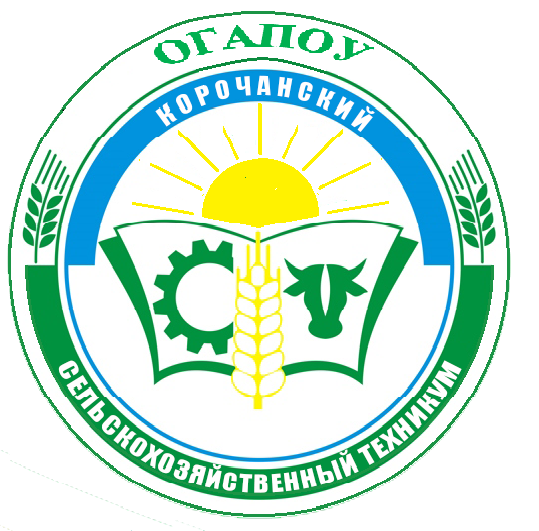 профессиональное образовательное учреждение «Корочанский сельскохозяйственный техникум»
ИНН 3110003994, КПП 311001001, ОКПО 22232923 ПОЛОЖЕНИЕ № 78о порядке организации оказания платных образовательных услуг ОГАПОУ «Корочанский СХТ»1. Общие положения1.1. Положение о порядке организации оказания платных образовательных услуг (далее – платная деятельность) разработано в соответствии с Конституцией РФ, Гражданским кодексом РФ, Законом от 12 января 1996 г. № 7-ФЗ, Законом от 29 декабря 2012 г. № 273-ФЗ, постановлением Правительства РФ от 14 февраля 2008 г. № 71,постановлением Правительства РФ от 15 августа 2013 г. № 706 и Уставом ОГАПОУ  «Корочанский СХТ».1.2. Настоящее Положение определяет виды и порядок оказания платных образовательных услуг в областном государственном автономном профессиональном образовательном учреждении "Корочанский сельскохозяйственный техникум" (далее – техникум) обучающимся техникума, иным гражданам и юридическим лицам.1.3 Для целей настоящего Положения используются следующие основные понятия:"заказчик" - физическое и (или) юридическое лицо, имеющее намерение заказать либо заказывающее платные образовательные услуги для себя или иных лиц на основании договора;"исполнитель" - организация, осуществляющая образовательную деятельность и предоставляющая платные образовательные услуги обучающемуся (к организации, осуществляющей образовательную деятельность, приравниваются индивидуальные предприниматели, осуществляющие образовательную деятельность);"недостаток платных образовательных услуг" - несоответствие платных образовательных услуг или обязательным требованиям, предусмотренным законом либо в установленном им порядке, или условиям договора (при их отсутствии или неполноте условий обычно предъявляемым требованиям), или целям, для которых платные образовательные услуги обычно используются, или целям, о которых исполнитель был поставлен в известность заказчиком при заключении договора, в том числе оказания их не в полномобъеме, предусмотренном образовательными программами (частью образовательной программы);"обучающийся" - физическое лицо, осваивающее образовательную программу;"платные образовательные услуги" - осуществление образовательной деятельности по заданиям и за счет средств физических и (или) юридических лиц по договорам об образовании, заключаемым при приеме на обучение (далее - договор);"существенный недостаток платных образовательных услуг" - неустранимый недостаток, или недостаток, который не может быть устранен без несоразмерных расходов или затрат времени, или выявляется неоднократно, или проявляется вновь после его устранения, или другие подобные недостатки.1.3. Организации, осуществляющие образовательную деятельность за счет бюджетных ассигнований федерального бюджета, бюджетов субъектов Российской Федерации, местных бюджетов, вправе осуществлять за счет средств физических и (или) юридических лиц платные образовательные услуги, не предусмотренные установленным государственным или муниципальным заданием либо соглашением о предоставлении субсидии на возмещение затрат, на одинаковых при оказании одних и тех же услуг условиях.1.4. Доходы от платной деятельности поступают в самостоятельное распоряжение техникума и используются им в соответствии с законодательством РФ и уставными целями по направлениям, установленным в разделе 7 настоящего Положения.2. Оказание платных образовательных услуг2.1. При предоставлении платных образовательных услуг сохраняется установленный режим работы Техникума.2.2. Платные образовательные услуги оказываются с целью всестороннего удовлетворения потребности населения в сфере образования, улучшения качества предоставляемых услуг, в том числе путем расширения материально-технической базы Техникума.2.3. При приеме на обучение за счет средств заказчика заключается договор об оказании платных образовательных услуг (в порядке, установленном в пункте 3.8 настоящего положения). 2.4. Платные образовательные услуги не могут быть оказаны вместо образовательной деятельности, финансовое обеспечение которой осуществляется за счет субсидий на финансовое обеспечение выполнения государственного задания. Средства, полученные Техникумом при оказании таких платных образовательных услуг, возвращаются заказчикам. 2.5. Отказ заказчика от предлагаемых ему платных образовательных услуг не может быть причиной изменения объема и условий уже предоставляемых ему Техникумом образовательных услуг.2.6. Техникум обязан обеспечить заказчику оказание платных образовательных услуг в полном объеме в соответствии с образовательными программами (частью образовательной программы) и условиями договора.2.7. Увеличение стоимости платных образовательных услуг после заключения договора не допускается, за исключением увеличения стоимости указанных услуг с учетом уровня инфляции, предусмотренного основными характеристиками федерального бюджета на очередной финансовый год и плановый период. 2.8. Порядок приема, перевода и отчисления обучающихся, а также размер оплаты за их обучение на договорной основе, вопросы по заключению договоров, не изложенные в настоящем Положении, определение обязательств и иных условий, не противоречащих законодательству РФ и уставу, определяет Педагогическийс оветТехникума. 2.9. Техникум вправе оказывать населению и организациям платные дополнительные образовательные услуги, не предусмотренные соответствующими образовательными программами и федеральными государственными образовательными стандартами:– обучение по дополнительным образовательным программам;– преподавание специальных курсов и циклов дисциплин;– репетиторство;– занятия с учащимися углубленным изучением предметов;– другие услуги.2.10. Пользование учебниками и учебными пособиями обучающимися, осваивающими учебные предметы, курсы, дисциплины за пределами федеральных государственных образовательных стандартов, осуществляется на бесплатной основе в библиотеке Техникума.2.11. Переход обучающихся с платного обучения на бесплатное происходит при наличии свободных мест, финансируемых за счет бюджетных ассигнований по соответствующей образовательной программе по профессии, специальности, направлению подготовки и форме обучения на соответствующем курсе. Переход осуществляется в порядке, установленном приказом Минобрнауки России от 6 июня 2013 г. № 443.3. Информация о платных образовательных услугах, порядок заключения договоров на их оказание3.1. Техникум обязан до заключения договора о предоставлении платных образовательных услуг и в период его действия предоставлять заказчику достоверную информацию о себе и об оказываемых платных образовательных услугах. Такая информация должна обеспечивать заказчику возможность правильного выбора соответствующих услуг.3.2. Информация должна содержать сведения о предоставлении платных образовательных услуг в порядке и объеме, которые предусмотрены Законами от 7 февраля 1992 г. № 2300-1 «О защите прав потребителей» и от 29 декабря 2012 г. № 273-ФЗ «Об образовании в Российской Федерации». 3.3. Информация предоставляется Техникумом в месте фактического осуществления образовательной деятельности, а также в месте нахождения филиалов (подразделений) Техникума, осуществляющих образовательную деятельность.3.4. Информация, доводимая до заказчика и потребителя (в т. ч. путем размещения в удобном для обозрения месте), должна содержать следующие сведения:полное наименование и место нахождения техникума; сведения о наличии лицензии на право ведения образовательной деятельности и свидетельства о государственной аккредитации с указанием регистрационного номера и срока действия, а также наименования, адреса и телефона органа, их выдавшего; уровень и направленность реализуемых основных и дополнительных образовательных программ, формы и сроки их освоения; перечень платных образовательных услуг и порядок их предоставления; стоимость образовательных услуг; порядок приема и требования к поступающим; форма документа, выдаваемого по окончании обучения. 3.5 По требованию заказчика или потребителя техникум обязан предоставить для ознакомления:Устав, настоящее Положение; адрес и телефон учредителя техникума; образец договора; иные сведения, относящиеся к договору и соответствующей образовательной услуге. 3.6 Факт ознакомления потребителя и (или) заказчика с лицензией на право ведения образовательной деятельности и свидетельством о государственной аккредитации фиксируется в договоре.3.7 Способами доведения информации до потребителя и (или) заказчика могут быть:объявления; буклеты; проспекты; информация на стендах техникума; информация на официальном сайте техникума. 3.8. Договор заключается в простой письменной форме и содержит следующие сведения:– полное наименование Учреждения, его местонахождение;– наименование или фамилия, имя, отчество (при наличии) заказчика, телефон заказчика;– место нахождения или место жительства заказчика;– фамилия, имя, отчество (при наличии) представителя Учреждения и (или) заказчика, - реквизиты документа, удостоверяющего полномочия представителя Учреждения и (или) заказчика;– фамилия, имя, отчество (при наличии) обучающегося, его место жительства, телефон (указывается в случае оказания платных образовательных услуг в пользу обучающегося, не являющегося заказчиком по договору);– права, обязанности и ответственность Учреждения, заказчика и обучающегося;– полная стоимость образовательных услуг, порядок их оплаты;– сведения о лицензии на осуществление образовательной деятельности (наименование лицензирующего органа, номер и дата регистрации лицензии);– вид, уровень и (или) направленность образовательной программы (часть образовательной программы определенного уровня, вида и (или) направленности);– форма обучения;– сроки освоения образовательной программы (продолжительность обучения);– вид документа (при наличии), выдаваемого обучающемуся после успешного освоения им соответствующей образовательной программы (части образовательной программы);– порядок изменения и расторжения договора;– другие необходимые сведения, связанные со спецификой оказываемых платных образовательных услуг. 3.9. Договор не может содержать условия, которые ограничивают права лиц, имеющих право на получение образования определенного уровня и направленности и подавших заявление о приеме на обучение (далее – поступающие), и обучающихся или снижают уровень предоставления им гарантий по сравнению с условиями, установленными законодательством РФ об образовании. Если условия, ограничивающие права поступающих и обучающихся или снижающие уровень предоставления им гарантий, включены в договор, такие условия не подлежат применению. 3.10. Сведения, указанные в договоре, должны соответствовать информации, размещенной на официальном сайте Техникума на дату заключения договора.3.11. Договор составляется  в двух экземплярах, один из которых находиться у исполнителя, другой у заказчика и (или) потребителя ( примерная форма договора прилагается). 3.12. По инициативе Техникума договор может быть расторгнут в одностороннем порядке в следующем случае:– невыполнение обучающимся по профессиональной образовательной программе (части образовательной программы) обязанностей по добросовестному освоению такой образовательной программы (части образовательной программы) и выполнению учебного плана;– установление нарушения порядка приема в Учреждение на обучение, повлекшего по вине обучающегося его незаконное зачисление в Учреждение;– просрочка оплаты стоимости платных образовательных услуг;– невозможность надлежащего исполнения обязательств по оказанию платных образовательных услуг вследствие действий (бездействия) обучающегося.4. Права заказчика платных образовательных услуг при их ненадлежащем исполнении Техникумом 4.1. При обнаружении недостатка платных образовательных услуг, в том числе оказания их не в полном объеме, предусмотренном образовательными программами (частью образовательной программы), заказчик вправе по своему выбору потребовать:– безвозмездного оказания образовательных услуг;– соразмерного уменьшения стоимости оказанных платных образовательных услуг;– возмещения понесенных им расходов по устранению недостатков оказанных платных образовательных услуг своими силами или третьими лицами. 4.2. Заказчик вправе отказаться от исполнения договора и потребовать полного возмещения убытков, если в установленный договором срок недостатки платных образовательных услуг не устранены Учреждением. Заказчик также вправе отказаться от исполнения договора, если им обнаружен существенный недостаток оказанных платных образовательных услуг или иные существенные отступления от условий договора. 4.3. Если Учреждение нарушило сроки оказания платных образовательных услуг, либо если во время оказания платных образовательных услуг стало очевидным, что они не будут осуществлены в срок, заказчик вправе по своему выбору:– назначить исполнителю новый срок, в течение которого исполнитель должен приступить к оказанию платных образовательных услуг или закончить оказание платных образовательных услуг;– поручить оказать платные образовательные услуги третьим лицам за разумную цену и потребовать от исполнителя возмещения понесенных расходов;– потребовать уменьшения стоимости платных образовательных услуг;– расторгнуть договор. 4.4. Заказчик вправе потребовать полного возмещения убытков, причиненных ему в связи с нарушением сроков начала или окончания оказания платных образовательных услуг, а также в связи с недостатками платных образовательных услуг.5. Организационные вопросы осуществления платной деятельности 5.1. Для ведения платной деятельности (в т. ч. образовательной) привлекаются штатные сотрудники Учреждения и работники сторонних организаций.5.2. Расчет стоимости оказываемых услуг, в том числе образовательных, производится на основании определения фактических финансовых затрат на единицу указанных услуг по калькуляционным статьям расходов:– заработная плата;- страховые взносы во внебюджетные фонды, начисленные в соответствии с действующим законодательством;–материальные затраты;– амортизация имущества;– коммунальные расходы;– командировочные расходы;– транспортные расходы;- прочие расходы.Затраты по калькуляционным статьям расходов составляют себестоимость платной услуги. 5.3.Совет Техникума в соответствии с Уставом принимает решения по принципиальным вопросам и основным направлениям платной деятельности. 5.4. Руководство и финансовый контроль за платной деятельностью Техникума  осуществляют директор,  заместитель директора по АХР, главный бухгалтер. 5.5. Заместитель директора по соответствующему направлению деятельности организует проекты и программы в рамках приносящей доход деятельности, в том числе образовательной, а также несет персональную ответственность за их реализацию. 5.6. Руководители подразделений, осуществляющих платную деятельность, разрабатывают, реализуют проекты (программы) работы в рамках приносящей доход деятельности, в том числе образовательной, а также несут ответственность за их реализацию в соответствующем подразделении Техникума.  5.7. Техникум вправе выступать в качестве арендатора и (или) арендодателя имущества. Без согласия учредителя Техникум не вправе принимать решения о сдаче в аренду особо ценного движимого имущества, закрепленного за ним учредителем или приобретенным Техникумом за счет средств, выделенных ему учредителем на приобретение этого имущества и недвижимого имущества. Сдача в аренду Техникумом закрепленных за ним на праве оперативного управления объектов осуществляется без права выкупа с согласия Совета Техникума по ценам, которые не могут быть ниже цен, сложившихся в области.6. Основные направления использования средств от платной деятельности 6.1. Доходы от ведения платной деятельности используются в соответствии с уставными целями. 6.2. Учреждение самостоятельно определяет направления и порядок использования средств от платной деятельности путем утверждения в установленном порядке плана финансово-хозяйственной деятельности Учреждения. В том числе Учреждение самостоятельно определяет долю средств от платной деятельности, направляемую:– на оплату труда, стимулирование (поощрение), материальную помощь работникам;– на создание фондов организационного, учебного, научного и материально-технического развития. 6.3. С согласия Совета Учреждение может передавать собственные средства на материальное поощрение сотрудников, а также иных физических лиц, обеспечивающих достижение уставных целей Учреждения. 6.4. Доход, полученный от всех видов платной деятельности за выполненные работы и услуги, а также благотворительные и спонсорские взносы, поступает:– в денежной форме – в кассу или на лицевые счета Учреждения, открытые в финансовом Органе. Прием наличных денежных средств осуществляется в соответствии с действующим законодательством РФ;– в виде материальных ценностей – путем постановки их на баланс Учреждения. 6.5. Основным документом, определяющим распределение средств от платной деятельности по видам поступлений и по направлениям их использования, является План финансово-хозяйственной деятельности Учреждения. Подразделения самостоятельно разрабатывают план финансово-хозяйственной деятельности в части средств от платной деятельности. Планы подразделений утверждаются директором по представлению руководителя соответствующего подразделения. Корректировка Планов производится по представлению руководителей подразделений по мере необходимости и утверждается директором Учреждения. Основные показатели Сводного плана финансово-хозяйственной деятельности разрабатываются (корректируются) бухгалтерией и утверждаются директором Учреждения. Доходы от платной деятельности планируются исходя из величины базы предыдущего года с учетом ожидаемого роста объемов услуг и индекса роста цен на услуги.  6.6. Формирование Плана финансово-хозяйственной деятельности по расходованию средств, полученных в качестве арендной платы, производится по следующим направлениям:– уплата соответствующих налогов, в том числе НДС и земельного налога;– финансовое обеспечение содержания сданного в аренду имущества;– восстановление коммунальных затрат;– формирование фонда оплаты труда, включая уплату страховых взносов на обязательное пенсионное (медицинское, социальное) страхование и страхование от несчастных случаев на производстве и профессиональных заболеваний;– текущий ремонт нефинансовых активов;– приобретение оборудования, мебели, технических средств, оргтехники;– прочие нужды в соответствии с целями и задачами Учреждения. 6.7. Формы Планов финансово-хозяйственной деятельности и порядок их представления на утверждение устанавливаются учредителем. 6.8. В пределах имеющихся средств от платной деятельности Учреждение по решению  Совета Учреждения оказывает социальную поддержку нуждающимся студентам. 6.9. Расходование целевых средств, полученных Учреждением, определяет даритель (жертвователь). 6.10. Выплата зарплаты из средств от платной деятельности, оплата прочих обязательств Учреждения производится в порядке, принятом в Учреждении.7. Контроль и ответственность 7.1. Учреждение в лице директора несет ответственность за своевременность:– выплаты зарплаты за счет средств от платной деятельности, которая производится в установленные плановые сроки выплат, действующие в Учреждении;– перечисления (зачисления) на лицевые счета подразделений средств, находящихся в их распоряжении, на основании утвержденного плана финансово-хозяйственной деятельности и в соответствии с настоящим Положением. 7.2. Ежеквартально бухгалтерия представляет директору Учреждения информацию об использовании средств от платной деятельности. 7.3. Главный бухгалтер и экономист обязаны своевременно обеспечивать руководителей подразделений информацией о доходах и расходах подразделения, акцептировании и оплате счетов, выплате зарплаты, размерах отчислений и прочем в части, касающейся конкретного подразделения. Должностные лица, ответственные за выдачу информации, несут персональную дисциплинарную ответственность за своевременность, полноту и достоверность представляемых сведений. 7.4. Оценку эффективности платной деятельности по итогам работы за год дает Совет Учреждения. 7.5. Должностные лица несут установленную законодательством РФ дисциплинарную, административную и уголовную ответственность за искажение отчетности в части отражения операций со средствами от платной деятельности.8. Заключительная часть 8.1. Учреждение имеет право дополнять и изменять отдельные статьи данного Положения, не противоречащие действующему законодательству. Все изменения и дополнения к настоящему Положению утверждаются на заседании Совета Учреждения.Настоящее Положение может быть отменено только решением  Совета Учреждения. 8.2. Настоящее Положение вступает в силу с момента его утверждения.ИСПОЛНИТЕЛЬ:Областное государственное автономное профессиональное образовательное учреждение «Корочанский сельскохозяйственный техникум»309210 Белгородская область г. Короча ул. Интернациональная дом 62ИНН 3110003994 КПП 311001001ОГРН 1023101336807ДФБП (ОГАПОУ «Корочанский сельскохозяйственный техникум»)Лиц. счет (внебюджет) 30266J00612  Р/счет 40601810914033000001Отделение Белгород г. Белгород БИК  041403001  ОКПО 22232923ЗАКАЗЧИК:Директор ОГАПОУ «Корочанский сельскохозяйственный техникум»______________  __________________М.П.Все положения настоящего договора мне понятны, со всеми условиями согласен, экземпляр договора получил:_________          _______________ (Подпись)          (Расшифровка) 